Para Todos los efectos se relaciona un ejemplo de la aplicabilidad de este check list.INSTRUCCIONESINSTRUCCIONES	ÍTEMDESCRIPCIÓNNombre del ProyectoRelacionar el nombre del proyectoRequerimientos y diseñoRevisión y aplicación del mockup en la plataforma, respondiendo a los requerimientos solicitados por el usuario.Distribución correcta de botones y funcionalidad de esta.Aplicación correcta de íconos y símbolos dentro de la plataforma, para no generar confusión en el usuario.Aplicación de regla de 15 pixeles.Regla de distribución de elementos en el diseño de la plataforma, que responde no solo a la vista del usuario sino también a la estética de esta.Ortografía y uso adecuado de la sintaxis en los textos.Aplicación de reglas ortográficas en la plataforma. Revisión de redacción y uso adecuado de los signos de puntuación.Lineamientos institucionalesAplicación de colores.Correcta ubicación de logos.Aplicación de fuentes.Ajustes funcionalesBreve descripción de los cambios funcionales en la aplicación, estos pueden venir del desarrollador, el arquitecto de software o el usuario final.Revisó y AprobóNombre de quién revisa y aprueba.FirmaFirma de quien revisa y apruebaFecha de revisiónFecha de la revisiónFecha de aprobaciónFecha en la que se aprobó el paso a producciónUbicación del soporte de la aprobaciónRuta donde se puede encontrar el soporte de la aprobación.Nombre del ProyectoRequerimientosy diseño:¿Hay una correcta aplicación del mockup en la plataforma y responde a las exigencias del usuario?¿La distribución de los botones es correcta y cumple con la funcionalidad requerida?¿Hay una correcta aplicación de íconos y símbolos dentro de la plataforma?Aplicación de regla de 15 pixeles:¿La distribución de los elementos dentro de la plataforma, cumple con una adecuada experiencia de usuario?Ortografía y uso adecuado de la sintaxis en los textos:¿Hay una correcta aplicación de la sintaxis en los textos de la plataforma? Lineamientos institucionales: ¿La aplicación utiliza de manera correcta lo colores, logos y fuentes institucionales?¿La aplicación utiliza de manera correcta lo colores, logos y fuentes institucionales?Ajustes de lineamientos Institucionales (Observaciones)La aplicación cumple con los lineamientos institucionales, sin embargo, no presenta una correcta distribución de los logos e incluso la imagen de la aplicación CAPID se ve pixeleda, se solicita al desarrollador realizar los ajustes correspondientes y brindar las medidas correspondientes para evitar dicha detorsión.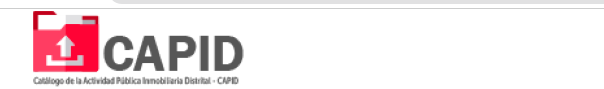 EL login presentado en la aplicación es diferente a la versión establecida en el Mockup y aprobada por los Stakeholders   en la última reunión, en este sentido se solicita al desarrollador brindar realizar estos ajustes y no los ve viables para el proyecto brindar la correspondiente explicación.Versión Stakeholders: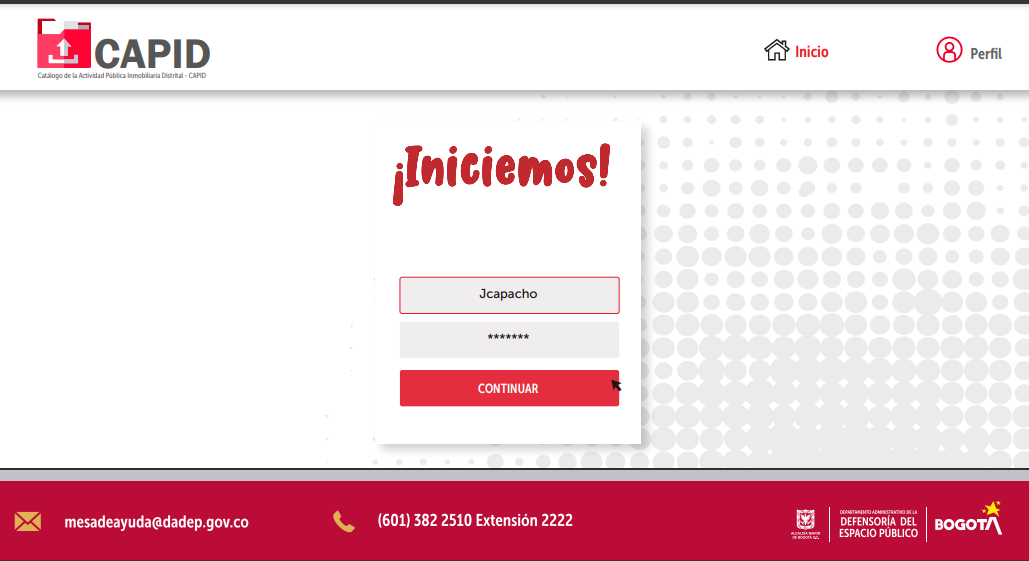 Versión desarrolladora: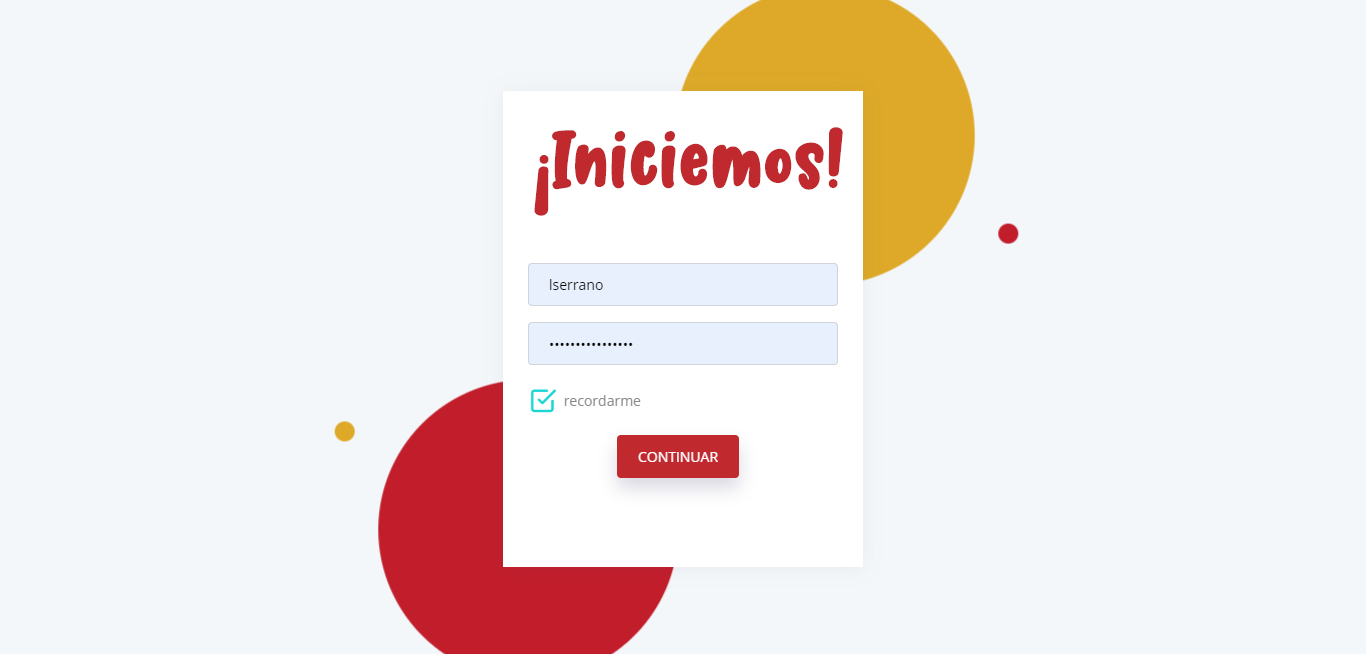 El Heather no tiene la sombra solicitada en el Mockup, por el contrario, esta es aplicada al contenedor inferior.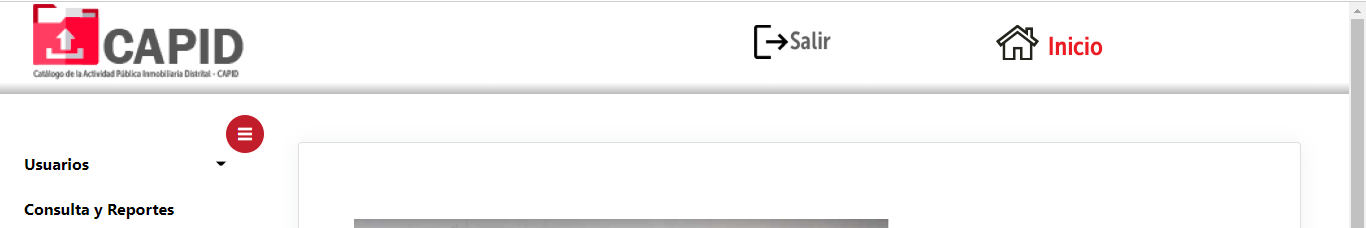 Ajustes funcionales (Observaciones de cambios):Los módulos distribuidos en la aplicación están de manera diferente a como se plantean en el Mockup, los cuales fueron aprobados por los stakeholders, validados por el arquitecto de software y el desarrollador, en este al ingresar el usuario a través del Login, lo debe conducir directamente al formulario, algo que no se ve reflejado en la aplicación.Versión Mockup: 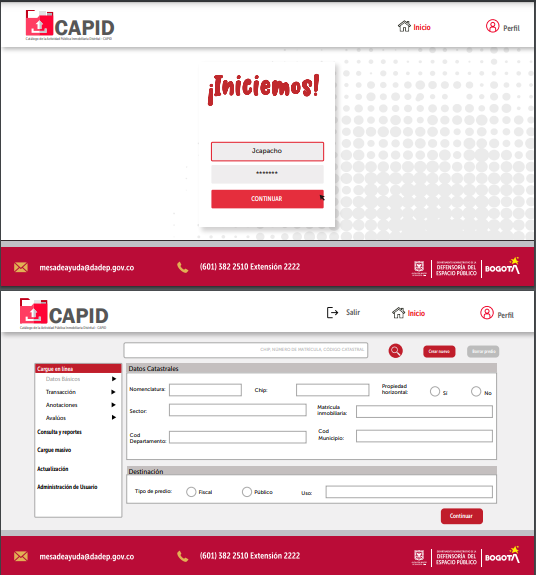 Versión desarrollador: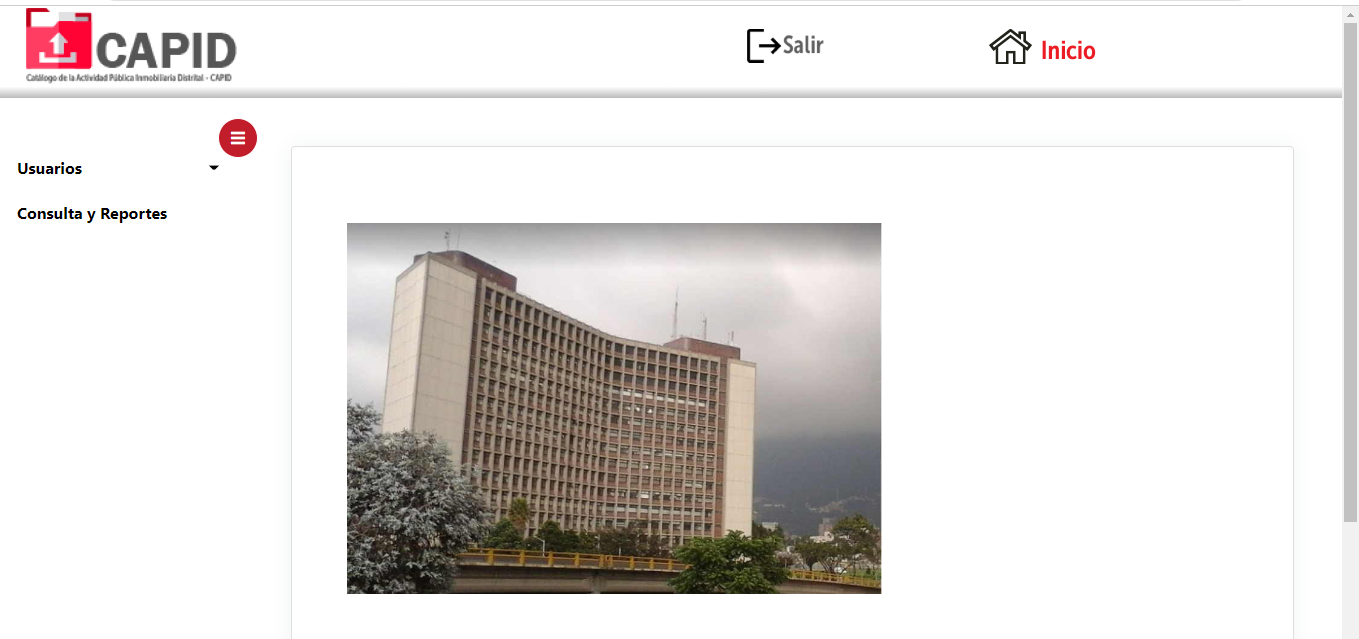 El menú planteado en mockup y aprobado por los Stakeholders es diferente al establecido en la aplicación: Menú Mockup: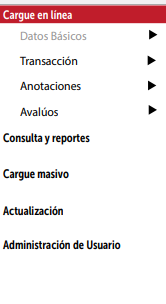 Menú desarrollador: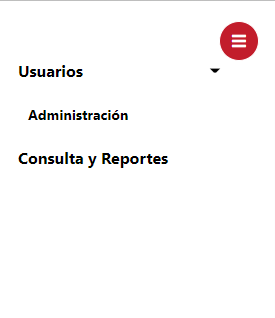 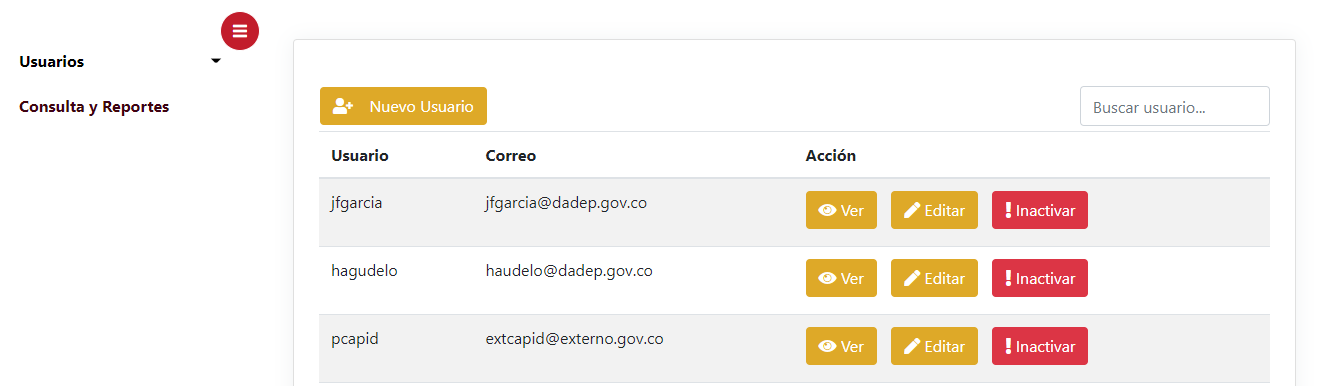 Revisó y Aprobó:Luis David Serrano PeñarandaFirma: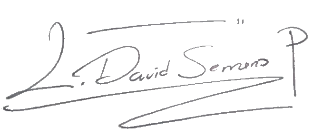 Fecha de revisión:26/12/2023Fecha de aprobación:26/12/2023Ubicación del soporte de la aprobación:\\172.26.1.6\sistemas 2023